Murray County Schools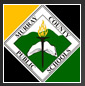 715 Chestnut StreetChatsworth, Ga. 30705706-695-4531Dear Parent, Your child is currently being served in the RTI (Response to Intervention) process.  At this time, we are preparing documentation for a conference in which you, the parent(s), and a team of teachers and other school personnel will be referring your child to the school system psychologist (if necessary) to determine eligibility for evaluation for possible learning difficulties. A meeting has been set for___________________________________.  If you are unable to attend, please let us know as soon as possible so that we can re-schedule the meeting.  If you have any further questions, please feel free to contact me at 706-695-0888 or by email at Thank you for your continued support on behalf of your child.Sincerely,MTSS/RTI School Coordinator Committed to Student Success…No Exceptions, No Excuses!